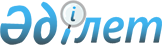 Об определении национального оператора информационной системы отслеживания международных автомобильных перевозок
					
			Утративший силу
			
			
		
					Постановление Правительства Республики Казахстан от 3 декабря 2020 года № 819. Отменено постановлением Правительства Республики Казахстан от 12 января 2023 года № 17.
      Сноска. Отменено постановлением Правительства РК от 12.01.2023 № 17.
      В соответствии с пунктом 1 статьи 14-1 Закона Республики Казахстан от 4 июля 2003 года "Об автомобильном транспорте" Правительство Республики Казахстан ПОСТАНОВЛЯЕТ:
      1. Определить национальным оператором информационной системы отслеживания международных автомобильных перевозок товарищество с ограниченной ответственностью "Silk Way monitoring".
      2. Настоящее постановление вводится в действие после дня его первого официального опубликования.
					© 2012. РГП на ПХВ «Институт законодательства и правовой информации Республики Казахстан» Министерства юстиции Республики Казахстан
				
      Премьер-МинистрРеспублики Казахстан 

А. Мамин
